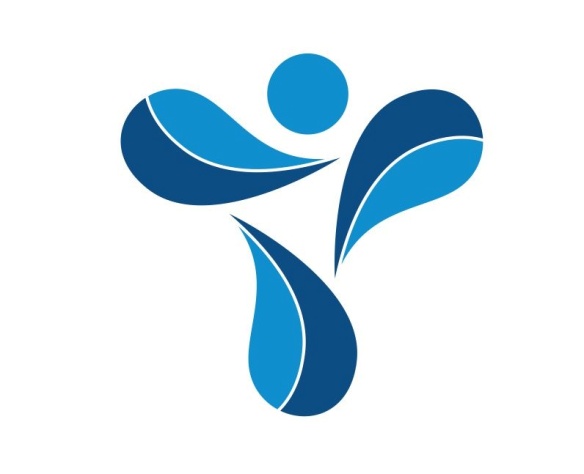 «ΑΠΟΣΤΟΛΟΣ ΠΑΥΛΟΣ 2022»ΑΓΩΝΕΣ ΚΟΛΥΜΒΗΣΗΣ ΑΓΩΝΙΣΤΙΚΩΝ ΚΑΤΗΓΟΡΙΩΝΠΡΟΚΗΡΥΞΗΟ  κολυμβητικός όμιλος  Ο.Θ.Α.Καβάλας  σε συνεργασία με το Δήμο Καβάλας και υπό την αιγίδα της Κ.Ο.Ε, συνδιοργανώνουν τους 4ους αγώνες Αγωνιστικών κατηγοριών με την  επωνυμία «Απόστολος Παύλος 2022». Οι αγώνες θα διεξαχθούν στο Δημοτικό Κολυμβητήριο Καβάλας, σε πισίνα 50μ., 8 διαδρομών και βατήρων με επιπρόσθετα “Plug n Start” και υποπόδια υπτίου και με ηλεκτρονική χρονομέτρηση σύμφωνα με τους διεθνείς κανονισμούς της FINA στις 28-30/01/2022.Οι χρόνοι που θα επιτευχθούν, θα ληφθούν υπ’ όψη για την συμμετοχή των κολυμβητών-τριών για το Πανευρωπαϊκό Πρωτάθλημα Ανδρών – Γυναικών, για το Παγκόσμιο και Πανευρωπαικό Πρωτάθλημα Έφηβων – Νεανίδων καθώς και για τα Πανελλήνια Πρωταθλήματα.Οι αγώνες θα διεξαχθούν σύμφωνα με τις οδηγίες που θα δοθούν από την Ελληνική Κυβέρνηση σχετικά με τον COVID-19.Οι αγώνες θα καλύπτονται με livestreaming το οποίο θα προβάλλεται και σε videowall στο χώρο του κολυμβητηρίουΕΝΟΤΗΤΕΣ ΔΙΕΞΑΓΩΓΗΣ ΑΓΩΝΩΝ :  Οι αγώνες θα διεξαχθούν σε 5 αγωνιστικές ενότητες:   1η αγωνιστική ενότητα - Παρασκευή 28/01/22 απόγευμα Ώρα προθέρμανσης :  16:30 - Ώρα έναρξης αγώνων : 17:30   2η αγωνιστική ενότητα - Σάββατο 29/01/22 πρωί Ώρα προθέρμανσης :  08:30 - Ώρα έναρξης αγώνων :  09:30 - Προκριματικοί  3η αγωνιστική ενότητα- Σάββατο 29/01/22 απόγευμα Ώρα προθέρμανσης :  16:15 Τελετή έναρξης :  17:15 - Ώρα έναρξης αγώνων :  17:30 - Τελικοί  4η αγωνιστική ενότητα - Κυριακή 30/01/22 πρωί Ώρα προθέρμανσης :  08:30 - Ώρα έναρξης αγώνων :  09:30 - Προκριματικοί  5η αγωνιστική ενότητα - Κυριακή 30/01/22 απόγευμα Ώρα προθέρμανσης :  15:30 - Ώρα έναρξης αγώνων :  16:30 - Τελικοί  ΟΡΟΙ ΣΥΜΜΕΤΟΧΗΣ: Δικαίωμα συμμετοχής έχουν όλοι οι σύλλογοι που ανήκουν στη δύναμη της Κ.Ο.Ε, με αθλητές-τριες των αγωνιστικών κατηγοριών, όπως επίσης και οι σύλλογοι του εξωτερικού που θα δηλώσουν ενδιαφέρον.  Όλοι οι συμμετέχοντες σύλλογοι μαζί με τις δηλώσεις αγωνισμάτων πρέπει να καταθέσουν και την απόφαση της Ειδικής Αθλητικής Αναγνώρισης του σωματείου τους από την Γ.Γ.Α.   Κάθε σύλλογος μπορεί να συμμετέχει με απεριόριστο αριθμό αθλητών ανά αγώνισμα.Κάθε κολυμβητής-τρια ανά σύλλογο, δικαιούται να αγωνισθεί σε μέχρι και τέσσερα (4) αγωνίσματα συνολικά και μέχρι δύο (2) αγωνίσματα ανά αγωνιστική ενότητα.Οι αθλητές της προεθνικής  μπορούν να συμμετέχουν σε απεριόριστα αγωνίσματα.Δεν θα επιτραπεί στους αγώνες, η εκτός συναγωνισμού συμμετοχή. Αθλητές ξένων χωρών θα συμμετάσχουν με τους χρόνους που έχουν πετύχει σε διεθνείς αγώνες ή σε αγώνες των ομοσπονδιών των χωρών τους.Το πρωί θα διεξάγονται οι προκριματικοί ως εξής: Θα γίνουν οι 3 ταχύτερες σειρές όλων των αγωνισμάτων , θα ακολουθήσει μισή ώρα προθέρμανση και μετά θα γίνουν πάλι όλα τα αγωνίσματα με τις υπόλοιπες σειρές που απομένουν. Το απόγευμα οι τελικοί σε δύο σειρές Α’ και Β’ τελικός με τους 16 καλύτερους χρόνους μέχρι και τα αγωνίσματα των 200μ.   Το πρωί το αγώνισμα των 400μ. ελεύθερο θα διεξαχθεί σε τέσσερις (4) σειρές περιλαμβάνοντας τους 32 καλύτερους χρόνους και το απόγευμα σε μία τελική σειρά με τους 8 καλύτερους χρόνους.  Το αγώνισμα των 400μ. μικτής ατομικής θα διεξαχθεί σε τέσσερις (4) τελικές σειρές περιλαμβάνοντας τους 32 καλύτερους χρόνους.  Τα αγωνίσματα των 1500μ. γυναικών και 800μ. ανδρών θα διεξαχθούν σε μία μόνο τελική σειρά με τους 8 καλύτερους δηλωθέντες χρόνους   Τα αγωνίσματα των 1500μ. ανδρών και 800μ. γυναικών θα διεξαχθούν σε δύο τελικές σειρές με τους 16 καλύτερους δηλωθέντες χρόνους.   Το κόστος συμμετοχής του κάθε κολυμβητή/τριας που ανέρχεται στα 20€ (3€ για την ΚΟΕ) και θα καταβληθεί στη γραμματεία πριν την έναρξη των αγώνων. Οι αθλητές της προεθνικής ομάδας  Ανδρών -Γυναικών καθώς και Εφήβων -Νεανίδων επιπέδου Α απαλλάσσονται από το  κόστος συμμετοχής.Οι αγώνες θα διεξαχθούν με την μορφή ανοικτής κατηγορίας και οι αθλητές θα τοποθετούνται στις σειρές με βάση τον καλύτερο χρόνο τους ανεξάρτητα από την ηλικία τους.   Οι χρόνοι με βάση τους οποίους πραγματοποιούνται κάποια αγωνίσματα προσδιορίζονται από την καλύτερη επίσημη επίδοση σε πισίνα 50μ από 1/1/2021.  Τυχόν διαγραφές ή διορθώσεις θα πρέπει να πραγματοποιηθούν έως την Πέμπτη 26/1/2022 και ώρα 14.00 το αργότερο όπου θα γίνει και η τελευταία ανάρτηση συμμετοχών και φύλλου αγώνα στο διαδίκτυο και πέραν αυτού του χρονικού ορίου καμία άλλη αλλαγή ή διαγραφή δεν θα πραγματοποιηθεί.ΒΡΑΒΕΥΣΕΙΣ:  Θα απονεμηθούν διπλώματα και μετάλλια στους τρεις πρώτους νικητές –τριες των απογευματινών τελικών. Καθώς και 500€ χρηματικό έπαθλο στον καλύτερο κολυμβητή και κολυμβήτρια,  με το σύστημα βαθμολογίας της FINA. Στους πρωινούς προκριματικούς αγώνες θα απονεμηθούν διπλώματα και μετάλλια στους τρεις πρώτους νικητές –τριες ΠΑΙΔΩΝ-ΚΟΡΑΣΙΔΩΝ,ΠΑΜΠΑΙΔΩΝ ΑΒ-ΠΑΓΚΟΡΑΣΙΔΩΝ ΑΒ.(εκτός των 800μ και 1500μ ελεύθερο).ΔΗΛΩΣΕΙΣ ΣΥΜΜΕΤΟΧΗΣ:  Οι δηλώσεις συμμετοχής θα πρέπει να κατατεθούν το αργότερο μέχρι την Παρασκευή 21/01/22 στο γραφείο της Περιφερειακή Επιτροπή Κολύμβησης Ανατ. Μακεδονίας & Θράκης (τηλ FΑΧ: 2510 223434, email: pekoanmath@yahoo.gr)   Οι δηλώσεις συμμετοχής ανά αγώνισμα και ανά σύλλογο καθώς και τα αποτελέσματα των αγώνων θα αναρτώνται στην ιστοσελίδα της ΚΟΕ www.koe.org.gr στην ενότητα Περιφερειακή Επιτροπή Κολύμβησης Αν. Μακεδονίας  και Θράκης – Ανακοινώσεις.   Σας ευχόμαστε καλή επιτυχία. ΠΡΟΓΡΑΜΜΑ ΑΓΩΝΩΝΤα παραπάνω πακέτα δημιουργούνται από τους διοργανωτές για να εξυπηρετήσουν τους μετακινούμενους και περιλαμβάνουν τα παρακάτω.ΜΕΤΑΚΙΝΗΣΗ-ΕΣΩΤΕΡΙΚΕΣ ΜΕΤΑΚΙΝΗΣΕΙΣ , ΠΛΗΡΗ ΔΙΑΜΟΝΗ ΔΙΑΤΡΟΦΗ (ΠΕΡΙΛΑΜΒΑΝΕΤΑΙ ΚΑΙ Ο ΦΟΡΟΣ) .ΓΙΑ ΟΜΑΔΕΣ ΤΩΝ 15 ΑΤΟΜΩΝ ΚΑΙ ΑΝΩ FREE O ΕΝΑΣ ΠΡΟΠΟΝΗΤΗΣ ΣΕ ΔΙΚΛΙΝΟ ΚΑΙ ΣΤΑ 25 ΑΤΟΜΑ ΚΑΙ ΑΝΩ FREE ΣΥΝΟΔΟΣ ή ΔΕΥΤΕΡΟΣ ΠΡΟΠΟΝΗΤΗΣΟΙ ΥΠΟΛΟΙΠΟΙ ΠΡΟΠΟΝΗΤΕΣ 25% ΕΚΠΤΩΣΗ ΣΕ ΟΤΙ ΚΙ ΑΝ ΜΕΙΝΟΥΝ. ΣΕ ΟΜΑΔΕΣ ΜΙΚΡΟΤΕΡΕΣ ΤΩΝ 10 Ο ΠΡΟΠΟΝΗΤΗΣ ή Ο ΣΥΝΟΔΟΣ ΕΚΠΤΩΣΗ 25%ΦΙΛΟΞΕΝΟΥΝΤΑΙ ΤΑ ΜΕΛΗ ΤΗΣ ΠΡΟΕΘΝΙΚΗΣ ΑΝΔΡΩΝ-ΓΥΝΑΙΚΩΝ ΚΑΙ ΜΟΝΟ.Για κρατήσεις τηλ επικοινωνίας: Νίκος Γκέκας 6945776636 , Φιλιώ Βαλασάκη 6932191073, Γιάννης Γιακουμάκος  69476194091η Αγωνιστική:  Παρασκευή 28/01/22 ώρα 17:30μμ 1. 50μ. Ύπτιο Γυναικών  (Προκριματικοί)2. 50μ. Ύπτιο Ανδρών (Προκριματικοί)3. 50μ. Ελεύθερο Γυναικών  (Προκριματικοί)4. 50μ. Ελεύθερο Ανδρών (Προκριματικοί)5. 400μ. Μ. Ατομ. Γυναικών (Τελικές σειρές) 6. 400μ. Μ. Ατομ. Ανδρών  (Τελικές σειρές) 7. 800μ Ελεύθερο Γυναικών  (Τελικές σειρές) 8. 1500μ Ελεύθερο Ανδρών (Τελικές σειρές)2η Αγωνιστική:  Σάββατο 29/01/22 ώρα 09:30πμ 1. 100μ. Πρόσθιο Ανδρών  (Προκριματικοί)2. 100μ. Πρόσθιο Γυναικών  (Προκριματικοί)3. 100μ. Πεταλούδα Ανδρών (Προκριματικοί)4. 100μ.Πεταλούδα Γυναικών  (Προκριματικοί)5. 200μ. Ελεύθερο Ανδρών  (Προκριματικοί)6. 200μ. Ελεύθερο Γυναικών  (Προκριματικοί)7. 200μ. Μ. Ατομ. Ανδρών (Προκριματικοί)8. 200μ. Μ. Ατομ. Γυναικών  (Προκριματικοί)9. 200μ. Ύπτιο Ανδρών (Προκριματικοί)10. 200μ. Ύπτιο Γυναικών(Προκριματικοί)3η Αγωνιστική:  Σάββατο 29/01/22 ώρα 17:30μμ 1. 800μ. Ελεύθερο Ανδρών 2. 100μ. Πρόσθιο Γυναικών 3. 100μ. Πρόσθιο Ανδρών 4. 100μ. Πεταλούδα Γυναικών 5. 100μ. Πεταλούδα Ανδρών 6. 200μ. Ελεύθερο Γυναικών 7. 200μ. Ελεύθερο Ανδρών 8. 50μ. Ύπτιο Γυναικών 9. 50μ. Ύπτιο Ανδρών 10. 200μ. Μ. Ατομ. Γυναικών 11. 200μ. Μ. Ατομ. Ανδρών 12. 50μ. Ελεύθερο Γυναικών 13. 50μ. Ελεύθερο Ανδρών 14. 200μ. Ύπτιο Γυναικών 15. 200μ. Ύπτιο Ανδρών 16. 1500μ. Ελεύθερο Γυναικών  4η Αγωνιστική:  Κυριακή 30/01/22 ώρα 09:30πμ 1. 100μ. Ελεύθερο Γυναικών  (Προκριματικοί)2. 100μ. Ελεύθερο Ανδρών  (Προκριματικοί)3. 50μ. Πρόσθιο Γυναικών  (Προκριματικοί)4. 50μ. Πρόσθιο Ανδρών  (Προκριματικοί)5. 100μ. Ύπτιο Γυναικών  (Προκριματικοί)6. 100μ. Ύπτιο Ανδρών  (Προκριματικοί)7. 200μ. Πεταλούδα Γυναικών  (Προκριματικοί)8. 200μ. Πεταλούδα Ανδρών (Προκριματικοί)9. 400μ. Ελεύθερο Γυναικών  (Προκριματικοί)10. 400μ. Ελεύθερο Ανδρών  (Προκριματικοί)11. 200μ. Πρόσθιο Γυναικών  (Προκριματικοί)12. 200μ. Πρόσθιο Ανδρών  (Προκριματικοί)13. 50μ. Πεταλούδα Γυναικών  (Προκριματικοί)14. 50μ. Πεταλούδα Ανδρών   (Προκριματικοί)5η Αγωνιστική:  Κυριακή 30/01/22 ώρα 16:30μμ 1. 100μ. Ελεύθερο Γυναικών 2. 100μ. Ελεύθερο Ανδρών 3. 50μ. Πρόσθιο Γυναικών 4. 50μ. Πρόσθιο Ανδρών 5. 100μ. Ύπτιο Γυναικών 6. 100μ. Ύπτιο Ανδρών 7. 200μ. Πεταλούδα Γυναικών 8. 200μ. Πεταλούδα Ανδρών 9. 400μ. Ελεύθερο Γυναικών  10. 400μ. Ελεύθερο Ανδρών  11. 200μ. Πρόσθιο Γυναικών 12. 200μ. Πρόσθιο Ανδρών 13. 50μ. Πεταλούδα Γυναικών 14. 50μ. ΠεταλούδαΑνδρών   ΕΣΠΕΡΙΑ   ΕΣΠΕΡΙΑGALAXYGALAXYLUCYLUCY1 NIGHT1 NIGHT1 NIGHT1 NIGHT1 NIGHT1 NIGHTDOUBLETRIPLETRIPLE     SINGLE     SINGLEDOUBLEDOUBLETRIPLETRIPLESINGLESINGLEDOUBLEDOUBLETRIPLETRIPLEONLY INTERNAL TRANSFER424242888860606666909062626666FROM THESSALONIKI AIRPORT5858581001007373737310510575757373FROM KAVALA AIRPORT4343439292707069699595727269692NIGHTS2NIGHTS2NIGHTS2NIGHTS2NIGHTS2NIGHTSDOUBLETRIPLETRIPLESINGLESINGLEDOUBLEDOUBLETRIPLETRIPLESINGLESINGLEDOUBLEDOUBLETRIPLETRIPLEONLY INTERNAL TRANSFER8080801591591081081091091731731101109696FROM THESSALONIKI AIRPORT949494166166116116116116188188118118108108FROM KAVALA AIRPORT7777771621621101101121121771771101109898